窗体顶端窗体底端全国总工会2017年公开遴选和公开选调机关工作人员面试公告按照《2017年中央机关公开遴选和公开选调公务员工作实施方案》，现将2017年全国总工会公开遴选和公开选调机关工作人员面试有关事项公告如下。一、面试时间、地点面试时间：7月26日（星期三）8:30--16:00。候考地点：全总机关办公楼六层第三会议室。全总机关地址：北京市西城区复兴门外大街10号。乘车路线：①乘1/52/99等线路公交车至“工会大楼”站下车；②乘地铁1号线至“南礼士路”站下车D1口出，西行500米。二、体检和考察人选产生的办法各职位面试比例为5:1，面试结束后，根据综合成绩从高到低的顺序，按照2:1比例差额确定体检和考察对象。三、注意事项1.考生请于7月21日（星期五）17:00前将身份证、学历及学位证书、公务员登记表、参照公务员法管理机关（单位）工作人员登记表、任现职文件等材料以图片形式发送电子邮件至全总组织部邮箱rsc2008@acftu.org，以完成资格复审及面试确认。未按要求发送邮件的，视为放弃面试资格。2.考生应于7月26日7：50前到达候考室，超过规定时间15分钟仍未入场的考生，取消面试资格。3.考生需携带如下证件和材料：（1）身份证原件；（2）《报名推荐表》原件；（3）学历及学位证书原件；（4）《公务员登记表》（《参照公务员法管理机关〈单位〉工作人员登记表》）复印件并加盖所在单位组织人事部门印章；（5）任现职文件原件或复印件并加盖所在单位组织人事部门印章。上述证件、材料携带不全或与报名时提交的个人信息不符，不得参加面试。4.面试全天封闭，中午在候考室就餐。5.面试结束后即可返程。6.面试前后请务必保持通讯畅通。7.请自行安排食宿等事宜，外地面试人员应注意提前到京。为方便联系住宿，现将全国总工会附近宾馆电话提供如下，面试人员可电话咨询并预定房间：中国职工之家饭店：68576699如家快捷酒店（首都博物馆木樨地地铁站店）：63371166北京和家宾馆（白云路店）：68046848全总组织部咨询电话：010-68592047/68592044E-mail: rsc2008@acftu.org特此公告。附件：1.全国总工会2017年公开遴选和公开选调机关工作人员面试名单      2.全国总工会考场示意图全国总工会组织部2017年7月14日        全国总工会2017年公开遴选和公开选调机关工作人员面试名单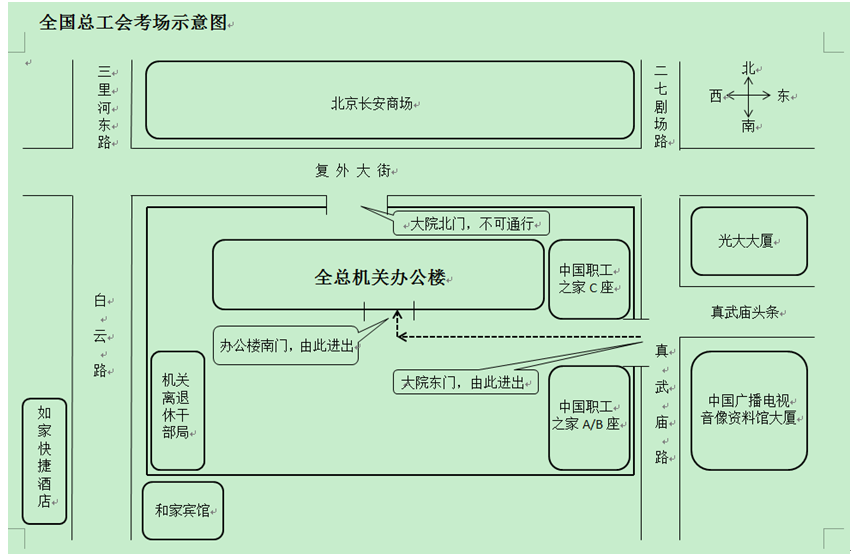 